           КАРАР                                                                                  РЕШЕНИЕ19 сентябрь 2023 й.                          № 1-8                         19 сентября 2023 г.Об утверждении решения Комиссии по соблюдению Регламента Совета, статусу и этике депутата Совета сельского поселения Саннинский сельсовет муниципального района Благовещенский  район 
Республики Башкортостан об избрании председателя Комиссии  В соответствии со статьями 15 и 18 Регламента Совета сельского поселения Саннинский сельсовет муниципального района Благовещенский район Республики Башкортостан Совет сельского поселения Саннинский сельсовет муниципального района Благовещенский район Республики Башкортостан р е ш и л:утвердить решение Комиссии по соблюдению Регламента, статусу и этике депутата Совета сельского поселения Саннинский сельсовет муниципального района Благовещенский  район Республики Башкортостан об избрании на должность председателя Комиссии Погудину Наталью Аркадьевну.Глава сельского поселения  Саннинский  сельсовет муниципального района  Благовещенский район Республики Башкортостан                                                             Г.С. ЗиганшинаБАШКОРТОСТАН РЕСПУБЛИКАhЫБЛАГОВЕЩЕН РАЙОНЫ МУНИЦИПАЛЬ РАЙОНЫНЫН   ҺЫННЫ АУЫЛ СОВЕТЫ БИЛӘМӘhЕ СОВЕТЫРЕСПУБЛИКА БАШКОРТОСТАНСОВЕТ СЕЛЬСКОГО ПОСЕЛЕНИЯ САННИНСКИЙ СЕЛЬСОВЕТ МУНИЦИПАЛЬНОГО РАЙОНА БЛАГОВЕЩЕНСКИЙ РАЙОН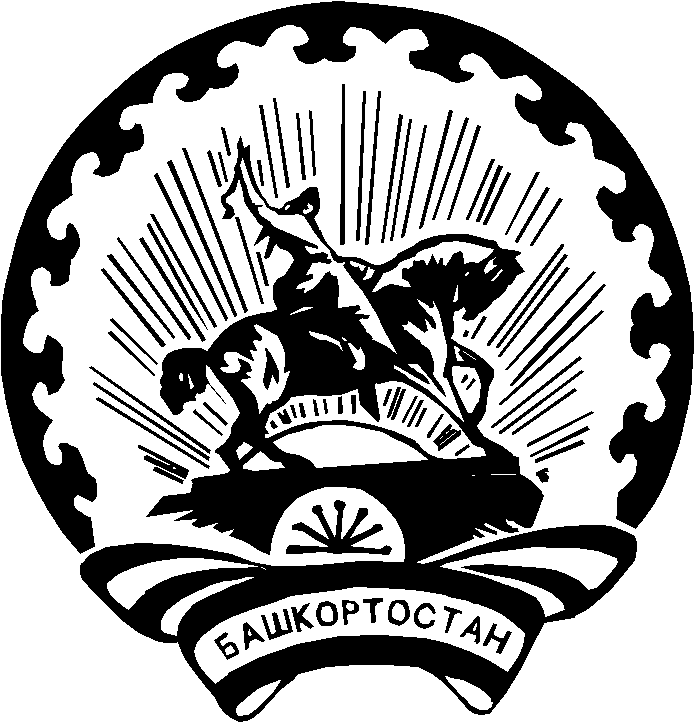 